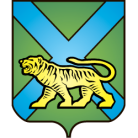 ТЕРРИТОРИАЛЬНАЯ ИЗБИРАТЕЛЬНАЯ КОМИССИЯ
ГОРОДА УССУРИЙСКАРЕШЕНИЕг. Уссурийск
О назначении Д.П. Широкогопредседателем участковой избирательнойкомиссии избирательного участка № 2881На основании решения территориальной избирательной комиссии города Уссурийска от 12 февраля 2018 года № 65/437 «О назначении членов участковой избирательной комиссии с правом решающего голоса избирательного участка № 2881,  образованного в месте временного пребывания избирателей на территории Уссурийского городского округа при проведении выборов Президента Российской Федерации, назначенных на 18 марта 2018 года» и в соответствии с частью 7 статьи 28 Федерального закона «Об основных гарантиях избирательных прав и права на участие в референдуме граждан Российской Федерации» территориальная избирательная комиссия города УссурийскаРЕШИЛА:Назначить председателем участковой избирательной комиссии избирательного участка № 2881 Широкого Дмитрия Петровича, члена участковой избирательной комиссии избирательного участка № 2881. Направить настоящее решение в участковую избирательную комиссию избирательного участка № 2881 для сведения и ознакомления Широкого Д.П. Выдать председателю участковой избирательной комиссии избирательного участка № 2881 Широкому Д.П. удостоверение установленного образца.Разместить настоящее решение на официальном сайте администрации Уссурийского городского округа в разделе «Территориальная избирательная комиссия города Уссурийска» в информационно-телекоммуникационной сети «Интернет».Председатель комиссии		                                            О.М. МихайловаСекретарь комиссии					                             С.В. Хамайко12 февраля 2018 года                         № 65/438